MBA招生复试系统填报流程 重要说明:（1）填报截止时间是3月26日17:00.（2）关于不同“班别”的上课时间以及科技创新MBA的具体要求，请见网址：https://www.mba.uestc.edu.cn/article/content/202309/7258/1.html中的（七）招生指标、学费及学习年限和（九）专业方向。（3）需要申请科技创新MBA的考生请参照https://www.mba.uestc.edu.cn/article/content/202309/7258/1.html中的条件进行填报，并按要求提交相关证明材料进行审核，审核未通过的将自动转为综合MBA。1、登录电子科技大学MBA官网（网址：http://www.mba.uestc.edu.cn/），点击考生入口；或输入网址：https://mba-enrollment.uestc.edu.cn/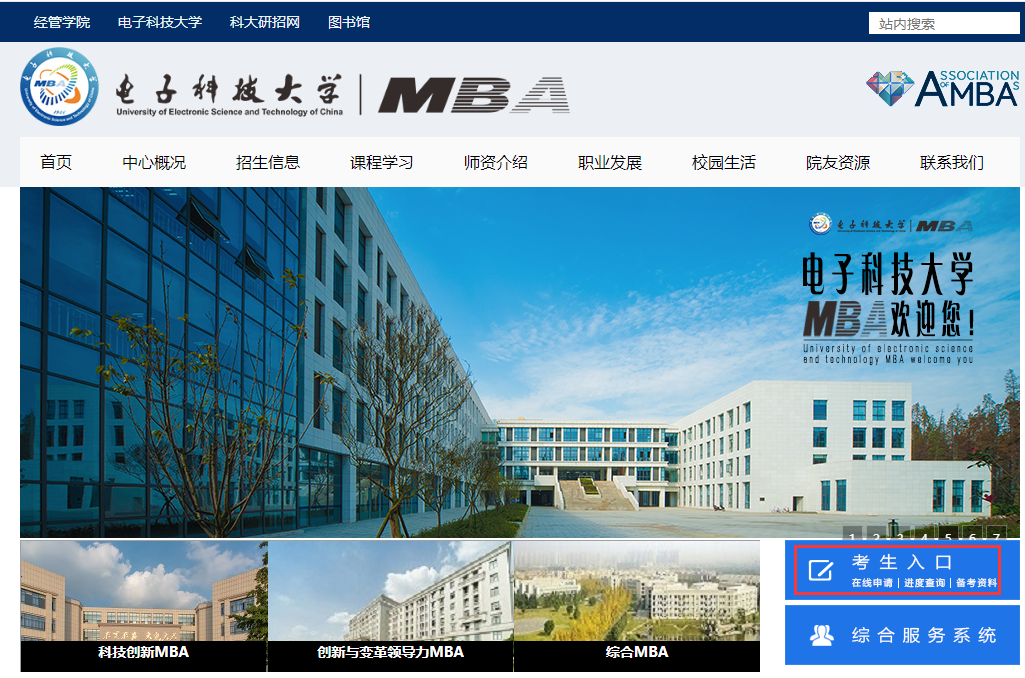 账号：考生本人的身份证号码，密码：身份证号码后六位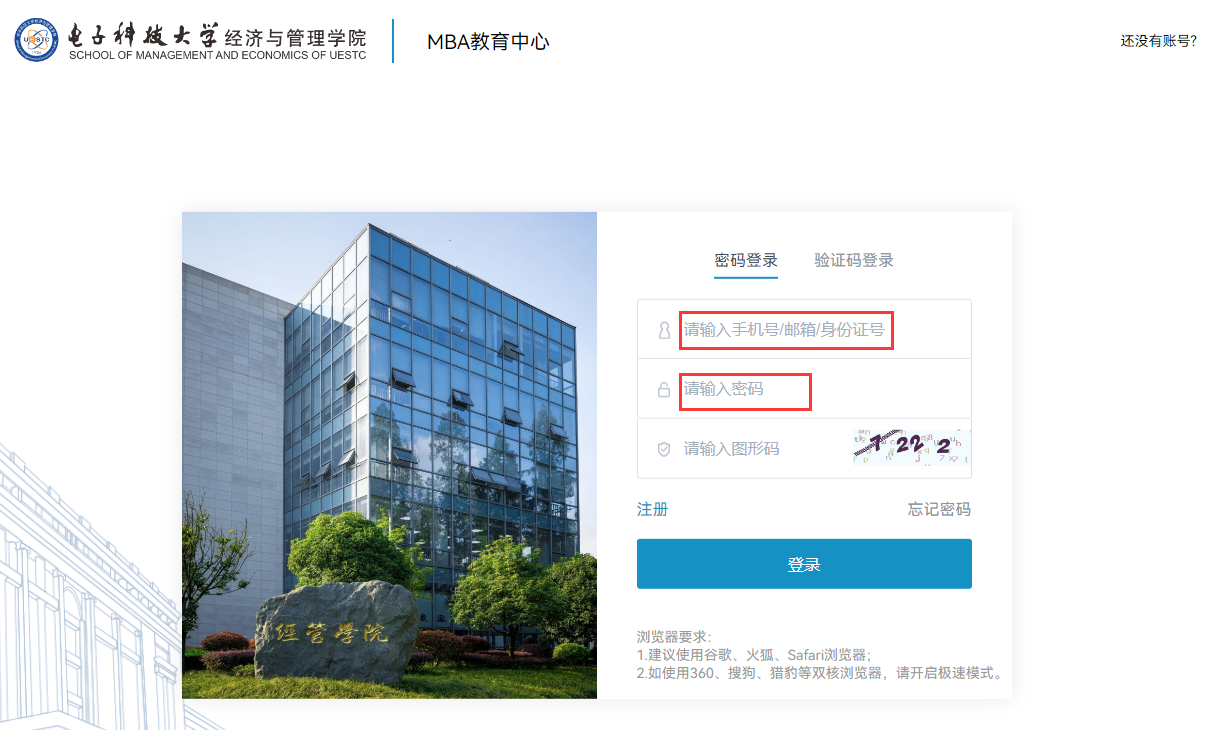 填写个人基本信息根据实际情况填写即可。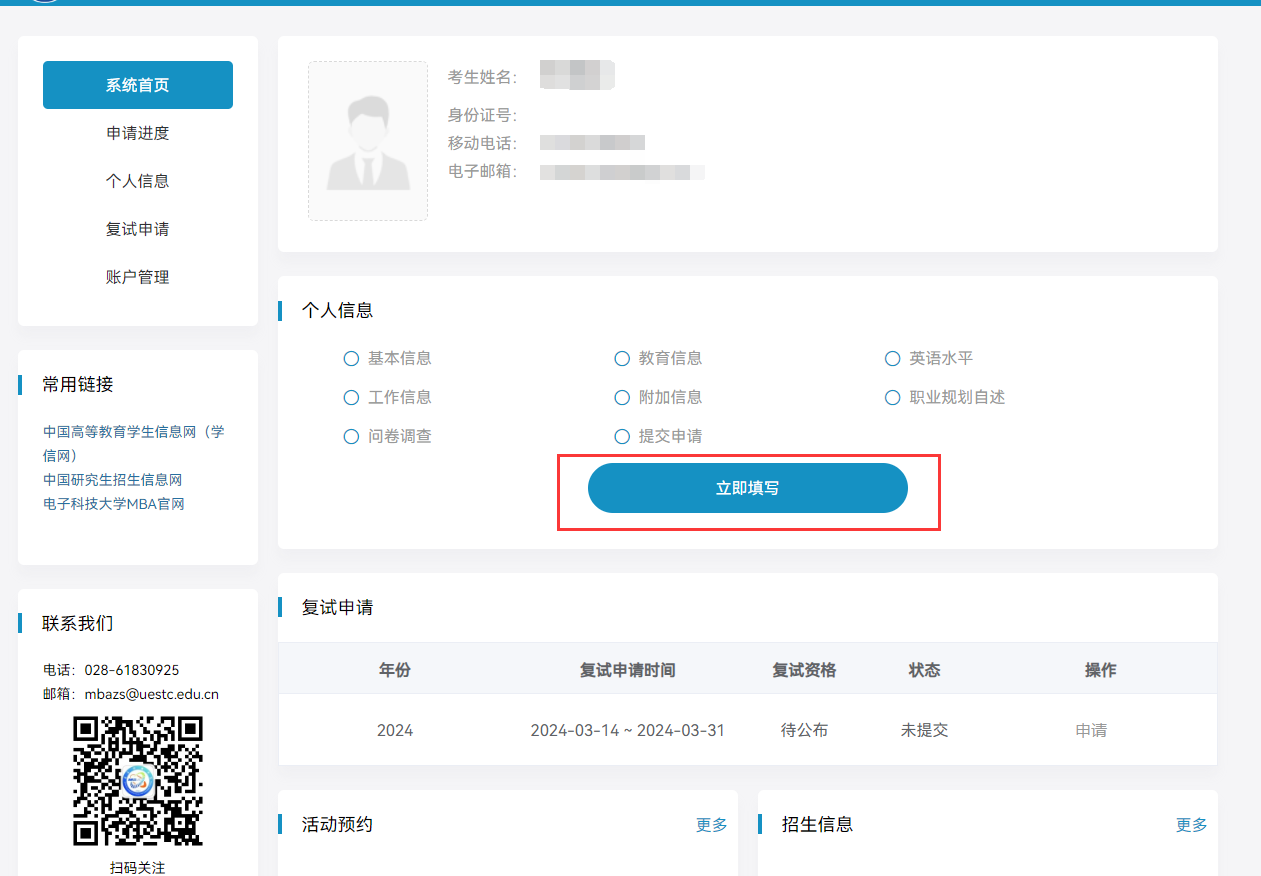 说明：全日制考生若目前无工作单位，请填写上一个工作单位情况，在上传个人年收入证明情况的地方，可以上传图片“全日制考生，目前暂无工作”，但是证明人还是需要填写上一个工作单位相关证明人。4、个人信息填写完成后，点击复试申请，进行相关信息填写。附件1工作证明兹有我单位        先生/女士，身份证号码：               ，自     年    月起在我单位工作至今，现在               （部门）任职                 （职务），近一年内该职工在我单位平均年收入（税前）为       元（大写：                    ）。特此证明：我单位对本证明的真实性负责。单位地址：单位联系人姓名与职务：联系电话（办公座机）：单位（盖章）年   月   日